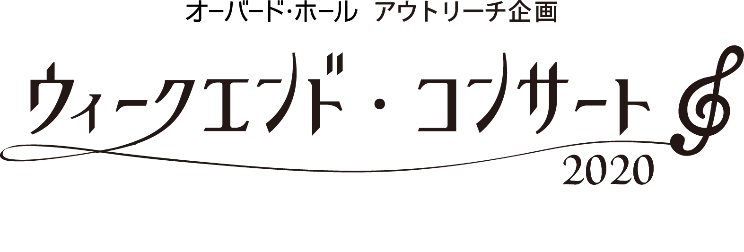 【 コンサート開催可能日 】出演可能な日程すべてに○をつけてください。＊上演時間＝演奏・トーク・休憩を交え、1時間15分以内でお願いします。＊開演時間＝各地区の要望により決定します。（基本　金曜：午後7時、土･日：午後2時開演）貴団体ＰＲ（各地区主催者様へのアピールをお願いします。）　　　　　　　　　　　　　　　　　　　　　　　　　　　　　　　　　　　※裏面も必ずご記入ください。メンバー出演者　　　　　　　　　　　名　　（うち　大学生以下　　　　名）スタッフ　　　　　　　　　　名音楽ジャンル、楽器構成曲目例、プログラム構成案　※今年度のテーマ音楽及びクラシック音楽は必ずご用意ください。会場ピアノ使用　　　　　あり　・　なし　　（どちらかに○をつけてください）持ち込み機材、会場で必要な機材等あればご記入くださいＵＲＬ（貴団体 webサイト、Facebook、ブログ等あればお知らせください）以下の資料を添付してください①　貴団体のPR写真　1～2枚（演奏会の様子など。写真もしくはデータをお送りください） ②　活動状況のわかる資料（過去の演奏会プログラム、新聞記事の写しなどを添付してください）③　演奏音源（各公民館に配布します。CD・データでいただければ幸いです。）2020年4月20日（月）必着　　郵送または、メールにてお申し込みください。〒930-0858　富山市牛島町9-28　 （公財）富山市民文化事業団　総務企画課　ウィークエンド・コンサート係　E-mail :  kikaku1@aubade.or.jp出演団体名フリガナ団体設立年月代表者氏名フリガナフリガナフリガナ連絡先住所　　　　　　　　　　　　　　（※代表者と異なる場合  氏名                        )　　　　　　　　　　　　　　（※代表者と異なる場合  氏名                        )　　　　　　　　　　　　　　（※代表者と異なる場合  氏名                        )ＴＥＬ※日中ご連絡可能な電話番号ＦＡＸＥメール月日日希望月日日希望月日日希望8月21日金10月2日金11月6日金8月22日土10月3日土11月7日土8月23日日10月4日日11月8日日8月28日金10月9日金11月20日金8月29日土10月10日土11月21日土8月30日日10月16日金11月22日日9月18日金10月17日土12月11日金9月19日土10月18日日12月12日土9月20日日10月30日金12月18日金9月25日金10月31日土12月19日土9月26日　土12月20日日9月27日日